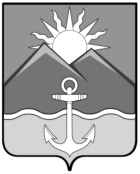 ГЛАВАХАСАНСКОГО МУНИЦИПАЛЬНОГО РАЙОНАПОСТАНОВЛЕНИЕпгт Славянкаот_18.04.2022__ г.								№  10_-пг_О предоставлении Минину Д.А. разрешения на изменение вида разрешенного использования земельного участка с кадастровым номером 25:20:210102:864В соответствии со статьей 37, 39 Градостроительного кодекса Российской Федерации, статьей 15 Федерального закона от 06.10.2003 г. № 131-ФЗ «Об общих принципах организации местного самоуправления в Российской Федерации», статьей 28 Федерального закона от 13.07.2015 г. № 212-ФЗ «О свободном порте Владивосток», руководствуясь Уставом Хасанского муниципального района, Положением о публичных слушаниях и общественных обсуждениях в Хасанском муниципальном районе Приморского края, утвержденным решением Думы Хасанского муниципального района от 19.09.2020 г. № 197, учитывая рекомендации, изложенные в заключении о результатах общественных обсуждений от 07.04.2022 г. комиссии по подготовке проекта правил землепользования и застройки на территории Хасанского муниципального района, постановляЮ:1. Предоставить Минину Дмитрию Анатольевичу разрешение на изменение вида разрешенного использования земельного участка с кадастровым номером 25:20:210102:864, площадью 2500 кв.м, местоположение которого установлено примерно в 171 метрах по направлению на юго-запад от ориентира здания № 43 по ул. Ленинская в  пгт Славянка, Хасанский район, Приморский край, - «для строительства индивидуального жилого дома с приусадебным участком» на условно разрешенный вид использования земельного участка                   «индивидуальное жилищное строительство (жилые дома непредназначенные для постоянного проживания)».2. Опубликовать настоящее постановление в Бюллетене муниципальных правовых актов Хасанского муниципального района и на официальном сайте в информационно-телекоммуникационной сети «Интернет» администрации Хасанского муниципального района.3. Настоящее постановление вступает в силу со дня его официального опубликования.4. Контроль за исполнением настоящего постановления возложить на заместителя главы администрации Хасанского муниципального района Абжалимова Р.Х.Глава Хасанскогомуниципального района							И.В. Степанов